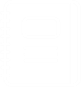 Write a Journal Entry to prepare an upcoming lesson.Review an upcoming lesson.Prepare guided practice. Use your checklist to help you. Use the space below to jot down your notes. Prepare independent practice. Use your checklist to write a clear explanation and a description of the models. Use the space below to jot down your notes. 